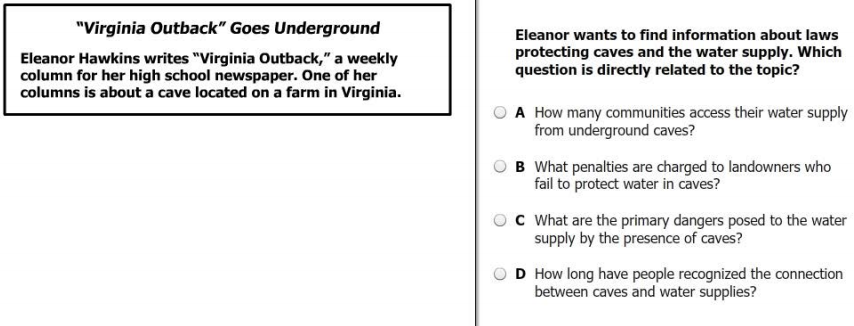 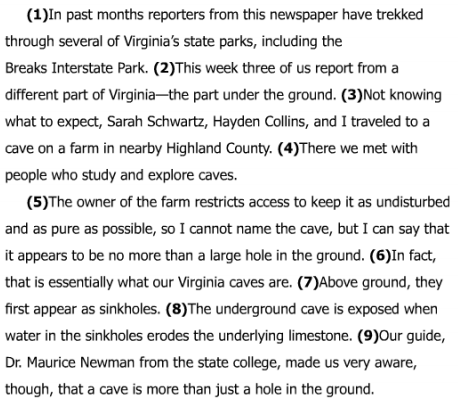 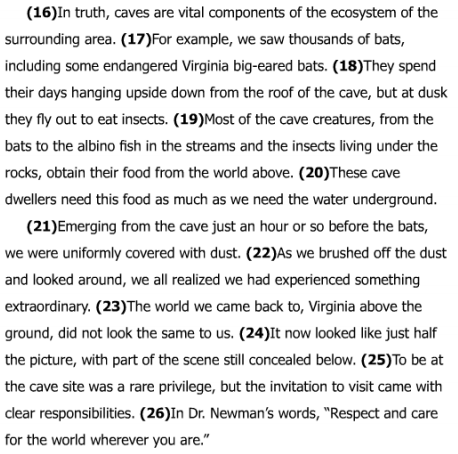 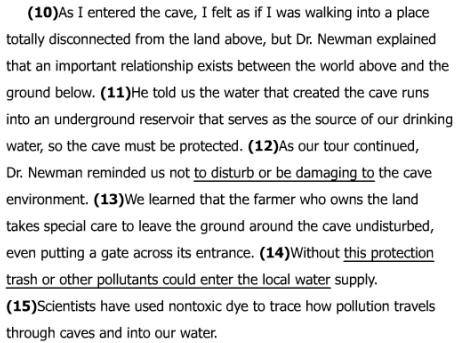 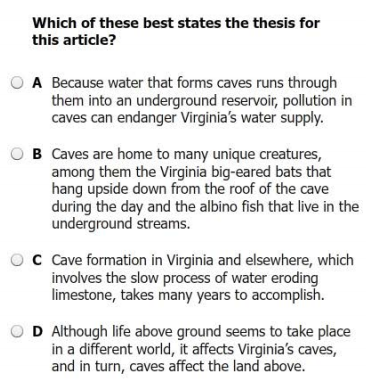 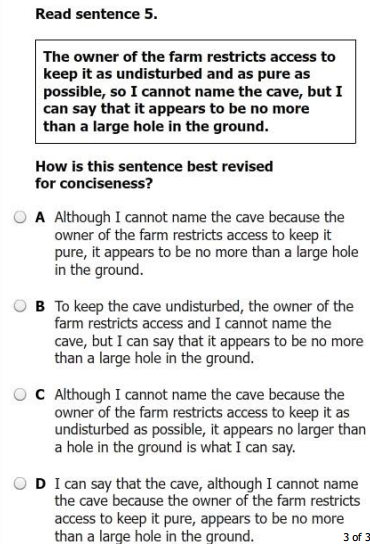 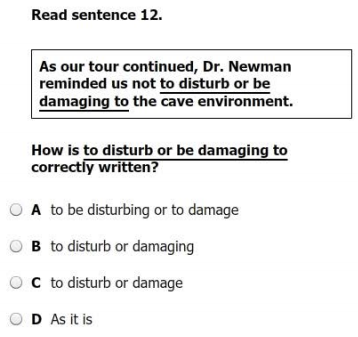 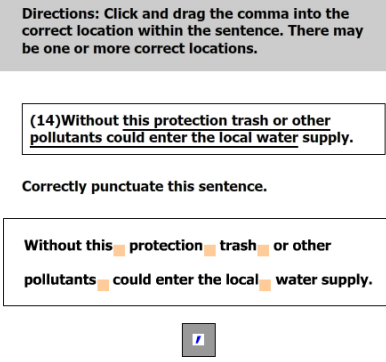 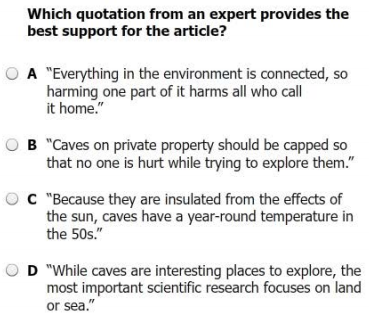 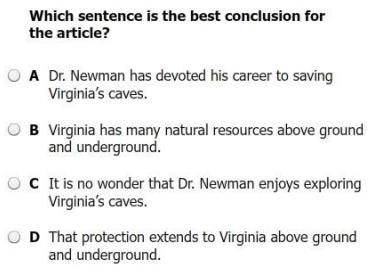 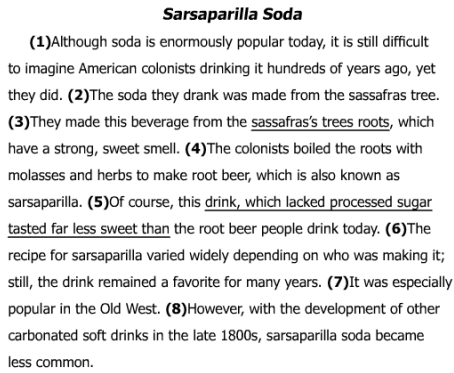 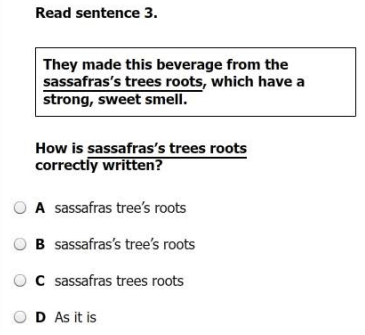 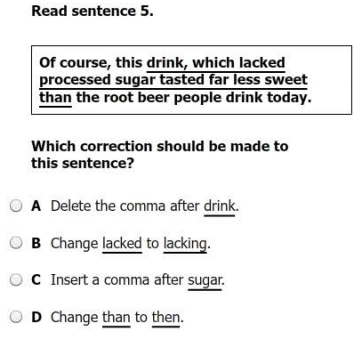 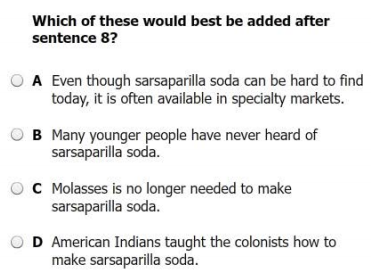 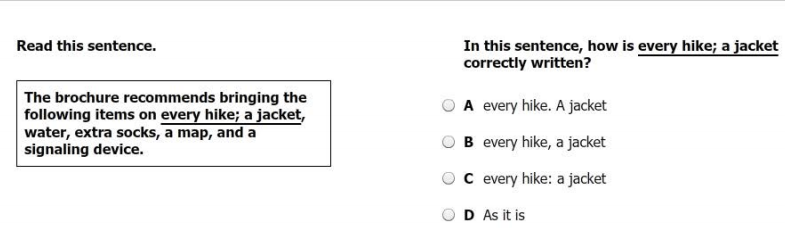 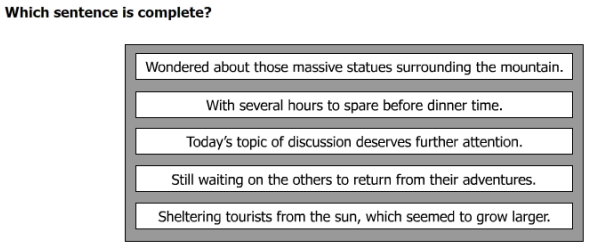 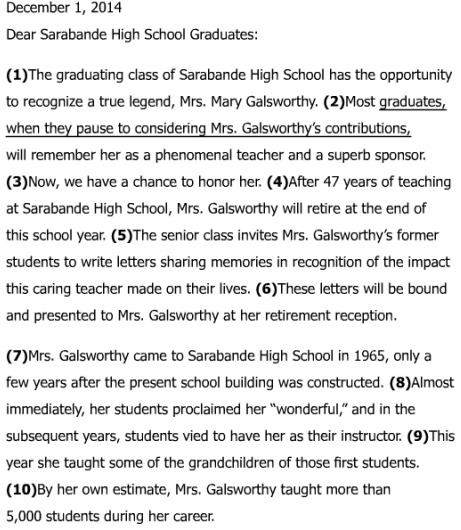 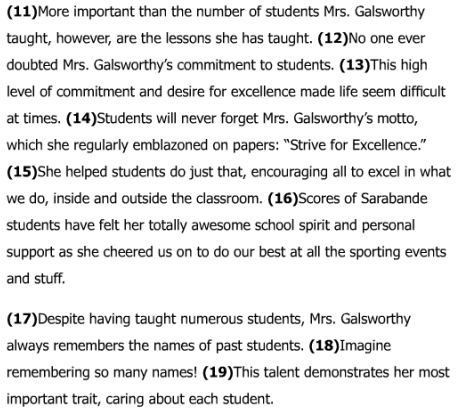 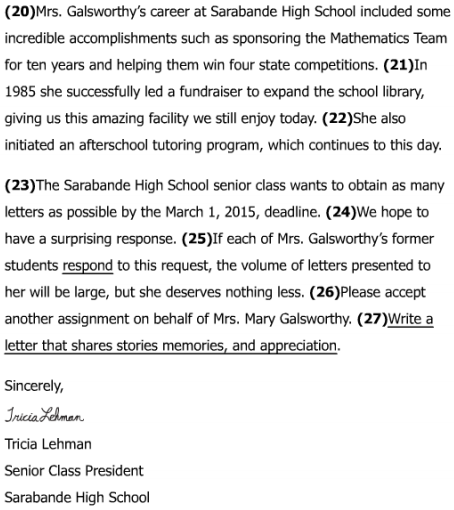 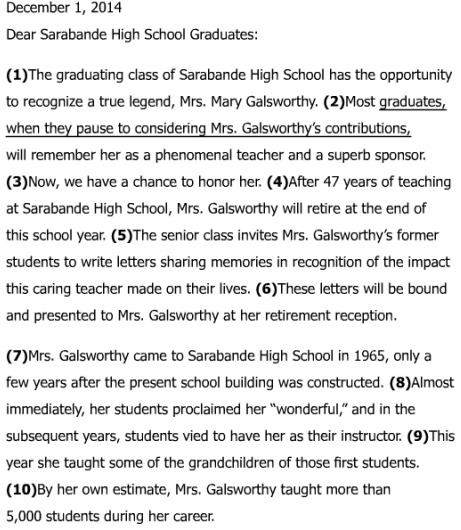 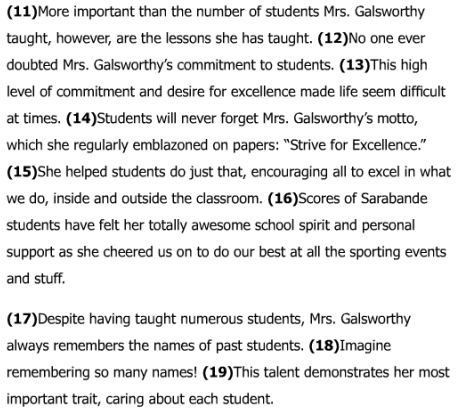 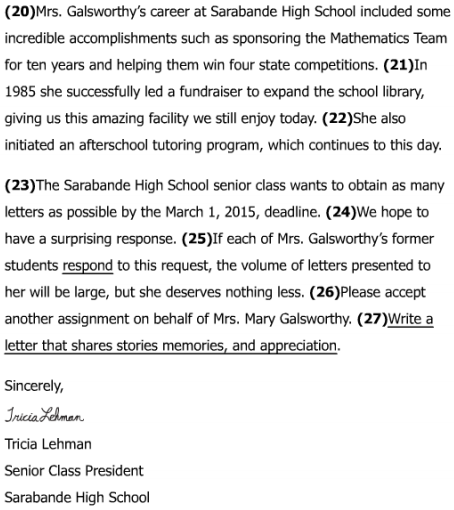 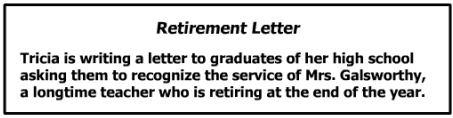 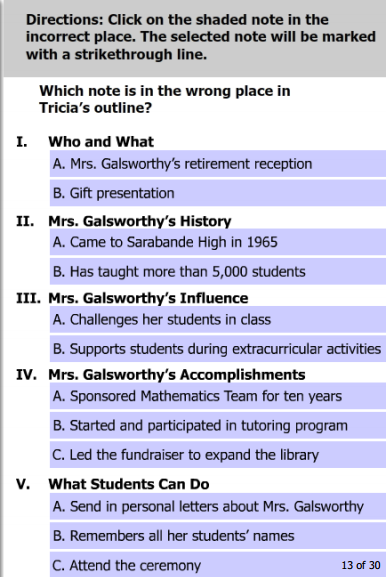 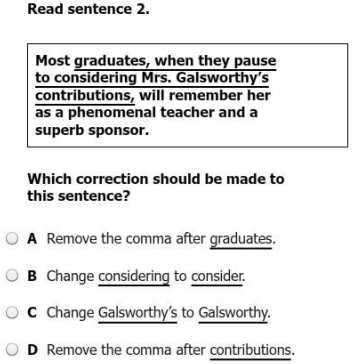 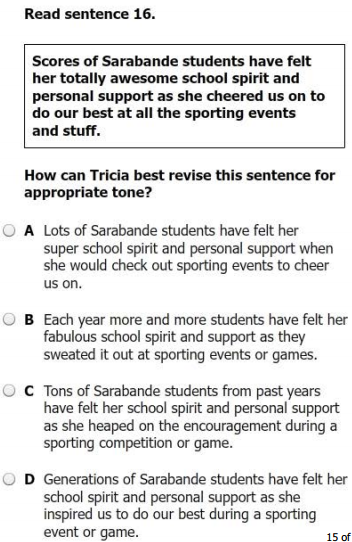 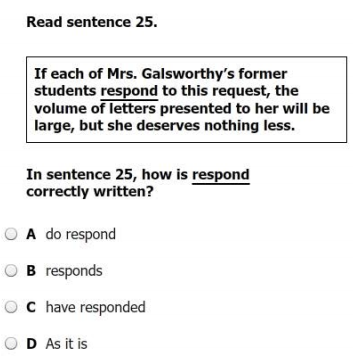 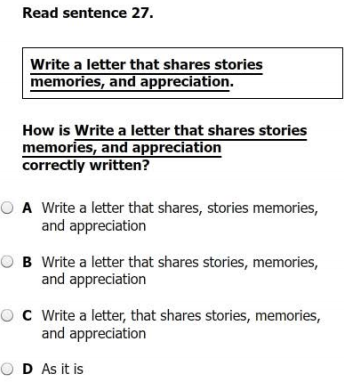 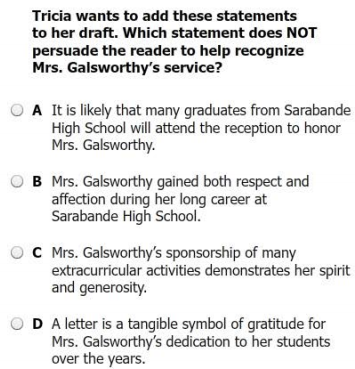 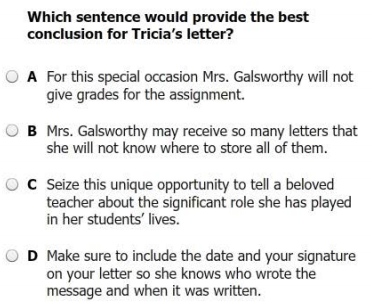 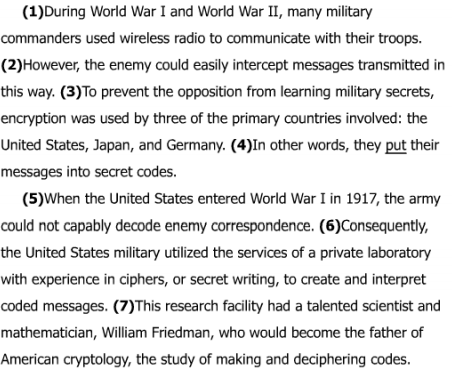 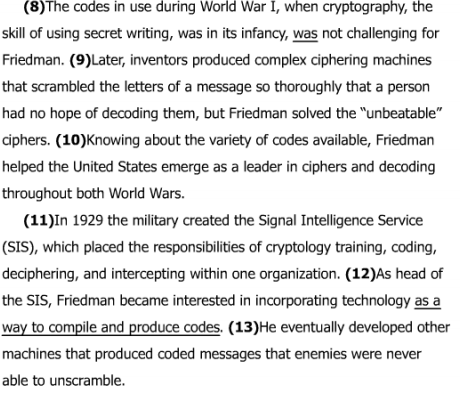 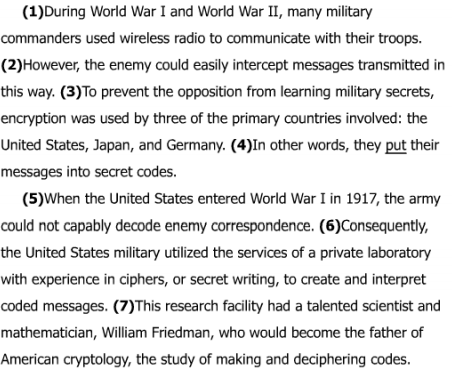 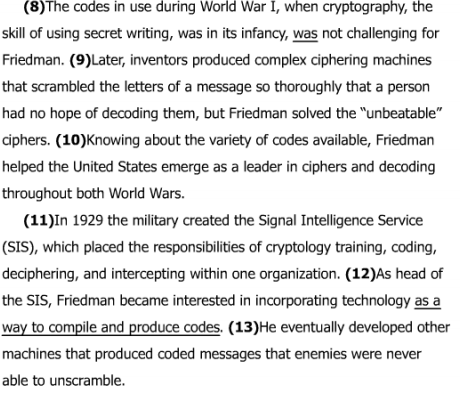 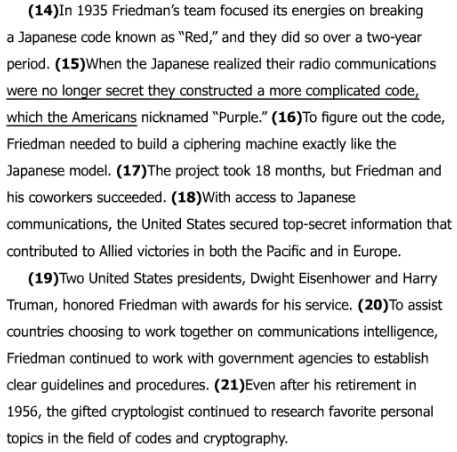 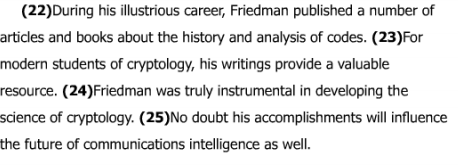 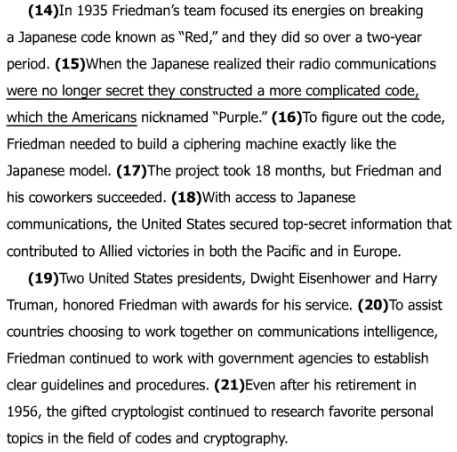 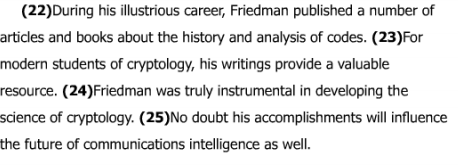 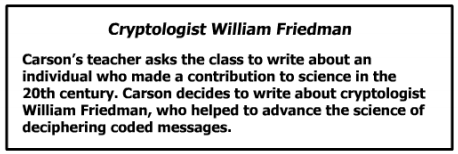 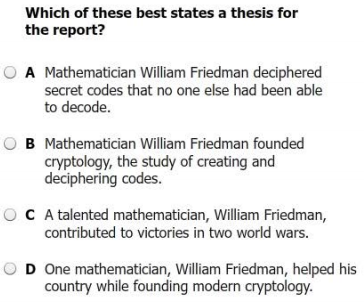 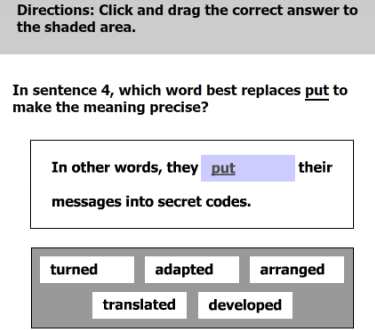 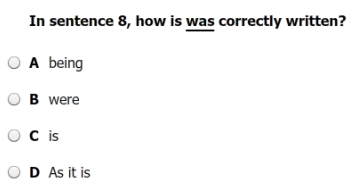 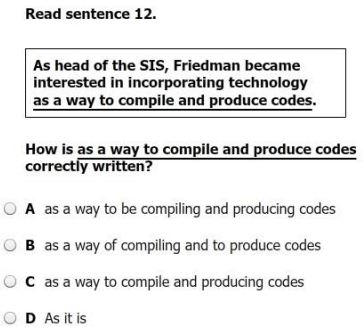 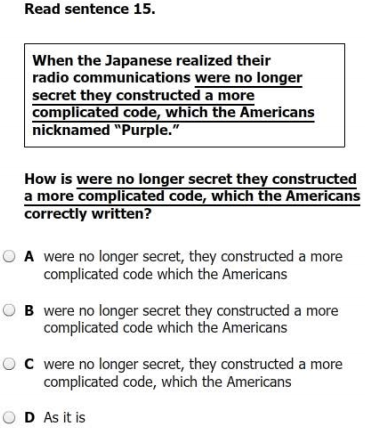 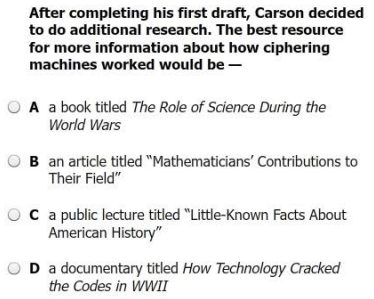 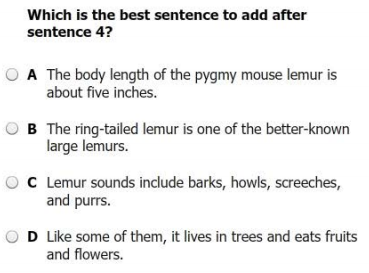 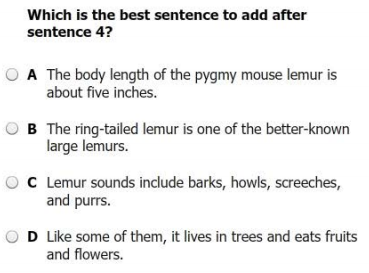 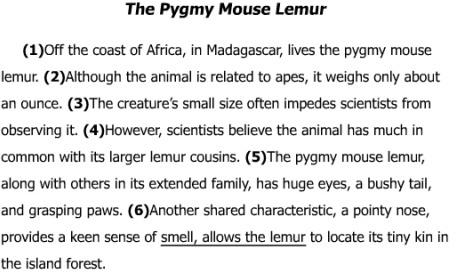 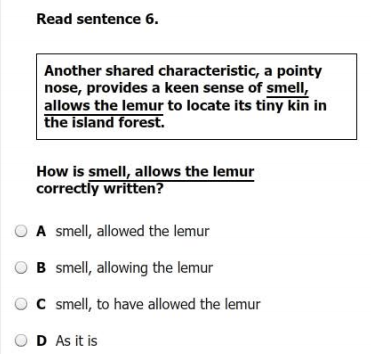 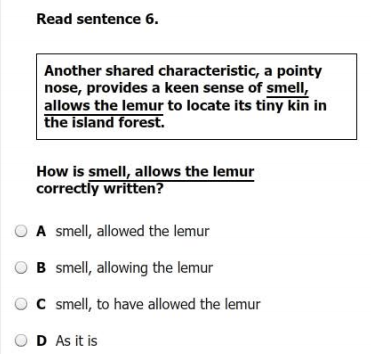 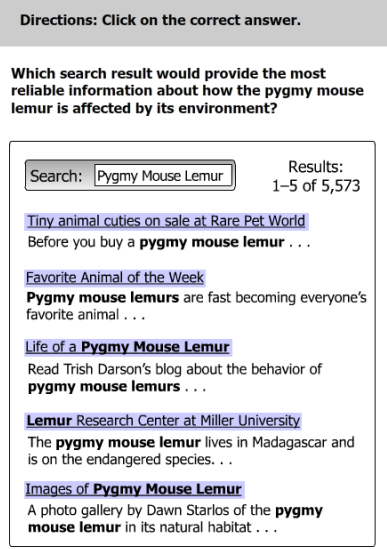 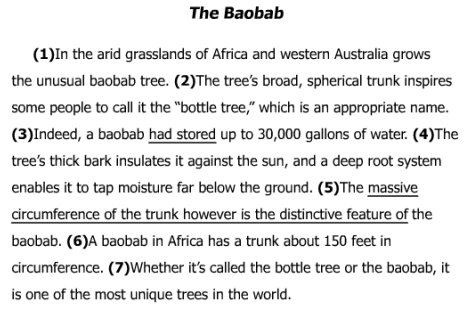 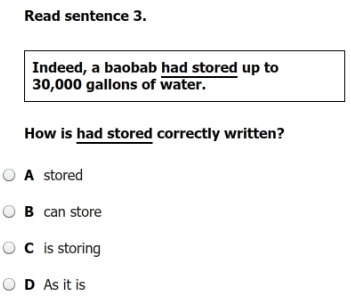 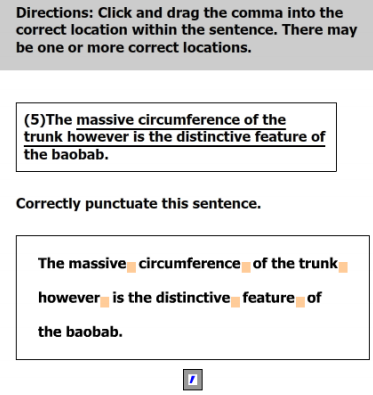 Question/ AnswerWhat did the question ask you to do?What strategy did you use to figure out the answer?Were you right?  Why or why not?1B2D3A4C5Without this protection, trash or other pollutants could enter the local water supply.6A7DQuestion/ AnswerWhat did the question ask you to do?What strategy did you use to figure out the answer?Were you right?  Why or why not?1A2C3AQuestion/ AnswerWhat did the question ask you to do?What strategy did you use to figure out the answer?Were you right?  Why or why not?1C23RD—“Today’s topic…”Question/ AnswerWhat did the question ask you to do?What strategy did you use to figure out the answer?Were you right?  Why or why not?1V. B. “Remembers…”2B3D4B5B6A7CQuestion/ AnswerWhat did the question ask you to do?What strategy did you use to figure out the answer?Were you right?  Why or why not?1D2translated3B4D5C6DQuestion/ AnswerWhat did the question ask you to do?What strategy did you use to figure out the answer?Were you right?  Why or why not?14TH “Lemur  Research…”2D3BQuestion/ AnswerWhat did the question ask you to do?What strategy did you use to figure out the answer?Were you right?  Why or why not?1B2The massive circumference of the trunk, however, is the distinctive feature of the baobab.